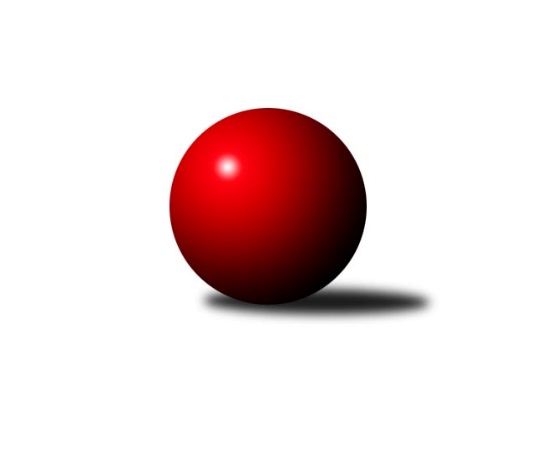 Č.13Ročník 2018/2019	7.12.2018Nejlepšího výkonu v tomto kole: 2645 dosáhlo družstvo: KK Konstruktiva Praha BDivize AS 2018/2019Výsledky 13. kolaSouhrnný přehled výsledků:KK Slavia Praha	- TJ Neratovice	6:2	2560:2509	6.0:6.0	4.12.TJ Praga Praha 	- KK Jiří Poděbrady B	6:2	2544:2531	5.5:6.5	5.12.SC Olympia Radotín	- SK Meteor Praha 	6:2	2555:2496	7.0:5.0	5.12.PSK Union Praha 	- TJ Sokol Brandýs n. L.	6:2	2480:2334	9.0:3.0	6.12.TJ AŠ Mladá Boleslav 	- KK Konstruktiva Praha A	1.5:6.5	2403:2517	3.0:9.0	7.12.TJ Sokol Benešov B	- TJ Sparta Kutná Hora B	6:2	2515:2504	6.5:5.5	7.12.KK Slavoj Praha B	- KK Konstruktiva Praha B	2:6	2531:2645	2.5:9.5	7.12.Tabulka družstev:	1.	KK Konstruktiva Praha A	13	11	0	2	71.5 : 32.5 	95.5 : 60.5 	 2654	22	2.	SK Meteor Praha	13	9	0	4	65.0 : 39.0 	86.5 : 69.5 	 2566	18	3.	KK Slavia Praha	13	8	2	3	65.0 : 39.0 	82.0 : 74.0 	 2581	18	4.	KK Konstruktiva Praha B	13	8	1	4	65.0 : 39.0 	95.5 : 60.5 	 2538	17	5.	TJ Sokol Benešov B	13	7	1	5	52.0 : 52.0 	79.5 : 76.5 	 2535	15	6.	TJ AŠ Mladá Boleslav	13	7	0	6	56.0 : 48.0 	77.5 : 78.5 	 2534	14	7.	TJ Neratovice	13	7	0	6	54.5 : 49.5 	86.5 : 69.5 	 2544	14	8.	PSK Union Praha	13	6	1	6	49.5 : 54.5 	76.5 : 79.5 	 2507	13	9.	TJ Praga Praha	13	5	1	7	46.0 : 58.0 	72.0 : 84.0 	 2554	11	10.	KK Slavoj Praha B	13	3	4	6	47.0 : 57.0 	71.0 : 85.0 	 2512	10	11.	TJ Sokol Brandýs n. L.	13	3	2	8	41.0 : 63.0 	65.0 : 91.0 	 2534	8	12.	SC Olympia Radotín	13	4	0	9	41.0 : 63.0 	64.0 : 92.0 	 2486	8	13.	TJ Sparta Kutná Hora B	13	3	1	9	38.0 : 66.0 	66.5 : 89.5 	 2548	7	14.	KK Jiří Poděbrady B	13	3	1	9	36.5 : 67.5 	74.0 : 82.0 	 2479	7Podrobné výsledky kola:	 KK Slavia Praha	2560	6:2	2509	TJ Neratovice	Filip Knap	 	 190 	 213 		403 	 1:1 	 396 	 	218 	 178		Zdeněk Trnka	Karel Vaňata	 	 216 	 213 		429 	 2:0 	 417 	 	205 	 212		Josef Trnka	Aleš Jungmann	 	 217 	 206 		423 	 0:2 	 429 	 	218 	 211		Jan Meščan	Jan Bürger	 	 216 	 215 		431 	 1:1 	 421 	 	234 	 187		Pavel Šťastný	Lidmila Fořtová	 	 224 	 203 		427 	 0:2 	 448 	 	225 	 223		Jan Kozák	Luboš Zelenka	 	 228 	 219 		447 	 2:0 	 398 	 	193 	 205		Jan Kvapilrozhodčí: Luboš ZelenkaNejlepší výkon utkání: 448 - Jan Kozák	 TJ Praga Praha 	2544	6:2	2531	KK Jiří Poděbrady B	Milan Komorník	 	 201 	 231 		432 	 1:1 	 417 	 	210 	 207		Dušan Richter	David Kašpar	 	 225 	 218 		443 	 1.5:0.5 	 415 	 	225 	 190		Zbyněk David	Pavel Janoušek	 	 218 	 198 		416 	 1:1 	 403 	 	192 	 211		Jan Šafránek	Michal Bartoš	 	 183 	 237 		420 	 1:1 	 400 	 	190 	 210		Vladimír Klindera	Rostislav Kašpar	 	 193 	 199 		392 	 0:2 	 452 	 	218 	 234		Jaroslav Kazda	Jaroslav Kourek	 	 219 	 222 		441 	 1:1 	 444 	 	243 	 201		Ondřej Šustrrozhodčí: Josef KašparNejlepší výkon utkání: 452 - Jaroslav Kazda	 SC Olympia Radotín	2555	6:2	2496	SK Meteor Praha 	Vladimír Zdražil	 	 208 	 210 		418 	 1:1 	 398 	 	211 	 187		Ivana Vlková	Robert Asimus	 	 219 	 224 		443 	 2:0 	 414 	 	211 	 203		Ivo Steindl	Pavel Dvořák	 	 212 	 212 		424 	 1:1 	 415 	 	213 	 202		Milan Mikulášek	Petr Dvořák	 	 199 	 194 		393 	 0:2 	 460 	 	229 	 231		Martin Boháč	Martin Pondělíček	 	 230 	 214 		444 	 2:0 	 371 	 	191 	 180		Jindřich Sahula	Jiří Ujhelyi	 	 225 	 208 		433 	 1:1 	 438 	 	244 	 194		Ladislav Zahrádkarozhodčí: Pavel DvořákNejlepší výkon utkání: 460 - Martin Boháč	 PSK Union Praha 	2480	6:2	2334	TJ Sokol Brandýs n. L.	Luboš Soukup	 	 204 	 191 		395 	 2:0 	 383 	 	195 	 188		Pavel Kotek	Michal Franc	 	 207 	 203 		410 	 2:0 	 377 	 	180 	 197		Martin Šmejkal	Pavel Novák	 	 201 	 233 		434 	 2:0 	 363 	 	183 	 180		Pavel Holec	Ctirad Dudycha	 	 189 	 201 		390 	 0:2 	 405 	 	199 	 206		František Čvančara	David Dittrich	 	 215 	 215 		430 	 1:1 	 434 	 	214 	 220		Karel Křenek	Luboš Polanský	 	 200 	 221 		421 	 2:0 	 372 	 	171 	 201		Miloslav Rychetský *1rozhodčí: Luboš Soukupstřídání: *1 od 51. hodu Martin KeřtofNejlepšího výkonu v tomto utkání: 434 kuželek dosáhli: Pavel Novák, Karel Křenek	 TJ AŠ Mladá Boleslav 	2403	1.5:6.5	2517	KK Konstruktiva Praha A	Michal Horáček	 	 210 	 198 		408 	 0:2 	 420 	 	215 	 205		Václav Posejpal	Petr Horáček *1	 	 178 	 176 		354 	 0:2 	 416 	 	179 	 237		Jakub Wrzecionko	Josef Cíla	 	 197 	 219 		416 	 1:1 	 416 	 	208 	 208		Samuel Fujko	Pavel Horáček ml.	 	 198 	 213 		411 	 0:2 	 452 	 	225 	 227		Zdeněk Zahrádka	Petr Palaštuk	 	 192 	 201 		393 	 1:1 	 387 	 	183 	 204		Michal Ostatnický	Tomáš Křenek	 	 208 	 213 		421 	 1:1 	 426 	 	200 	 226		Petr Tepličanecrozhodčí: Petr Palaštukstřídání: *1 od 60. hodu Pavel PalaštukNejlepší výkon utkání: 452 - Zdeněk Zahrádka	 TJ Sokol Benešov B	2515	6:2	2504	TJ Sparta Kutná Hora B	Antonín Šostý	 	 206 	 212 		418 	 2:0 	 397 	 	205 	 192		Zdeněk Rajchman	Luboš Brabec	 	 213 	 199 		412 	 1:1 	 415 	 	219 	 196		Bohumír Kopecký	Karel Drábek	 	 234 	 195 		429 	 1:1 	 409 	 	205 	 204		František Tesař	Marek Červ	 	 218 	 197 		415 	 0:2 	 453 	 	243 	 210		Jaroslav Čermák	Michal Vyskočil	 	 228 	 203 		431 	 1:1 	 421 	 	213 	 208		Václav Jelínek	Dušan Dvořák	 	 192 	 218 		410 	 1.5:0.5 	 409 	 	192 	 217		Tomáš Jelínekrozhodčí: Žebrakovský LadislavNejlepší výkon utkání: 453 - Jaroslav Čermák	 KK Slavoj Praha B	2531	2:6	2645	KK Konstruktiva Praha B	Kateřina Holanová	 	 209 	 193 		402 	 0:2 	 451 	 	227 	 224		Jaroslav Pleticha st.	Jiří Kašpar	 	 218 	 190 		408 	 0.5:1.5 	 448 	 	218 	 230		Jiří Čihák	Viktor Jungbauer	 	 202 	 236 		438 	 1:1 	 415 	 	203 	 212		Jakub Hlava	Roman Cypro	 	 239 	 197 		436 	 1:1 	 419 	 	211 	 208		Arnošt Nedbal	Anton Stašák	 	 220 	 232 		452 	 0:2 	 462 	 	226 	 236		Stanislav Vesecký	Miroslav Bubeník	 	 206 	 189 		395 	 0:2 	 450 	 	224 	 226		Miroslav Šnejdar st.rozhodčí: Petr PravlovskýNejlepší výkon utkání: 462 - Stanislav VeseckýPořadí jednotlivců:	jméno hráče	družstvo	celkem	plné	dorážka	chyby	poměr kuž.	Maximum	1.	Karel Křenek 	TJ Sokol Brandýs n. L.	459.02	303.4	155.6	2.8	7/7	(486)	2.	Martin Boháč 	SK Meteor Praha 	452.44	304.2	148.3	3.9	6/7	(474)	3.	Jakub Wrzecionko 	KK Konstruktiva Praha A	451.23	301.2	150.0	3.6	8/8	(490)	4.	Martin Pondělíček 	SC Olympia Radotín	446.78	294.6	152.2	2.8	6/8	(484)	5.	Miloslav Rychetský 	TJ Sokol Brandýs n. L.	446.74	292.9	153.8	2.5	6/7	(474)	6.	Ladislav Zahrádka 	SK Meteor Praha 	444.49	306.2	138.3	3.4	7/7	(473)	7.	Václav Posejpal 	KK Konstruktiva Praha A	443.54	307.7	135.8	2.5	7/8	(484)	8.	Petr Tepličanec 	KK Konstruktiva Praha A	443.48	292.1	151.4	3.1	8/8	(520)	9.	Zdeněk Zahrádka 	KK Konstruktiva Praha A	442.84	303.2	139.7	3.6	8/8	(475)	10.	Anton Stašák 	KK Slavoj Praha B	442.10	297.1	145.0	3.2	6/8	(471)	11.	Michal Ostatnický 	KK Konstruktiva Praha A	440.28	299.2	141.1	3.3	8/8	(491)	12.	Pavel Kohlíček 	KK Konstruktiva Praha A	440.03	299.7	140.3	4.3	6/8	(494)	13.	Jan Kvapil 	TJ Neratovice	439.24	293.4	145.9	3.0	5/7	(469)	14.	Robert Asimus 	SC Olympia Radotín	437.63	295.3	142.3	4.1	7/8	(464)	15.	Karel Vaňata 	KK Slavia Praha	436.86	301.8	135.1	6.3	7/7	(464)	16.	Josef Šálek 	TJ Neratovice	436.10	300.0	136.1	6.4	5/7	(477)	17.	Filip Knap 	KK Slavia Praha	436.00	293.8	142.2	4.9	7/7	(464)	18.	Stanislav Vesecký 	KK Konstruktiva Praha B	435.37	297.8	137.5	5.8	5/7	(463)	19.	Jan Kozák 	TJ Neratovice	435.10	298.6	136.5	4.4	5/7	(464)	20.	Tereza Bendová 	KK Slavia Praha	435.00	295.5	139.5	4.8	6/7	(468)	21.	Viktor Jungbauer 	KK Slavoj Praha B	433.95	298.4	135.6	5.4	8/8	(492)	22.	Rostislav Kašpar 	TJ Praga Praha 	433.20	292.2	141.0	3.2	6/8	(470)	23.	Ivo Steindl 	SK Meteor Praha 	432.40	296.5	135.9	4.3	7/7	(460)	24.	František Tesař 	TJ Sparta Kutná Hora B	430.69	293.9	136.8	4.3	7/7	(471)	25.	Tibor Machala 	KK Konstruktiva Praha B	430.17	289.3	140.9	3.9	5/7	(462)	26.	Jaroslav Kazda 	KK Jiří Poděbrady B	430.14	298.9	131.3	3.4	7/7	(480)	27.	Tomáš Křenek 	TJ AŠ Mladá Boleslav 	430.11	298.3	131.8	5.0	7/8	(468)	28.	Jaroslav Čermák 	TJ Sparta Kutná Hora B	430.02	293.8	136.3	5.5	7/7	(466)	29.	Vladimír Zdražil 	SC Olympia Radotín	429.88	298.5	131.4	5.3	8/8	(458)	30.	Jaroslav Kourek 	TJ Praga Praha 	429.77	297.1	132.7	5.3	8/8	(468)	31.	David Kašpar 	TJ Praga Praha 	428.64	294.9	133.7	5.6	6/8	(449)	32.	Jiří Kočí 	TJ Sokol Benešov B	428.58	294.7	133.9	6.9	6/8	(444)	33.	Pavel Novák 	PSK Union Praha 	428.23	293.2	135.1	5.4	7/8	(463)	34.	Zdeněk Rajchman 	TJ Sparta Kutná Hora B	428.19	293.8	134.4	4.9	6/7	(468)	35.	Milan Mikulášek 	SK Meteor Praha 	427.95	299.9	128.1	8.0	7/7	(476)	36.	Milan Komorník 	TJ Praga Praha 	427.60	292.6	135.0	3.6	8/8	(460)	37.	Tomáš Jelínek 	TJ Sparta Kutná Hora B	427.55	294.7	132.9	5.1	7/7	(465)	38.	Petr Šteiner 	TJ Neratovice	425.67	290.4	135.3	5.7	6/7	(448)	39.	Arnošt Nedbal 	KK Konstruktiva Praha B	425.56	289.0	136.6	5.8	6/7	(462)	40.	Marek Červ 	TJ Sokol Benešov B	424.90	294.2	130.7	5.4	8/8	(462)	41.	Jiří Kašpar 	KK Slavoj Praha B	424.74	291.9	132.9	3.7	7/8	(470)	42.	Luboš Polanský 	PSK Union Praha 	424.57	293.2	131.4	5.5	7/8	(453)	43.	Petr Horáček 	TJ AŠ Mladá Boleslav 	424.25	296.8	127.5	6.3	6/8	(445)	44.	Dušan Dvořák 	TJ Sokol Benešov B	423.91	297.1	126.8	7.0	7/8	(449)	45.	Michal Vyskočil 	TJ Sokol Benešov B	423.43	290.9	132.5	6.0	7/8	(446)	46.	Jaroslav Pleticha  st.	KK Konstruktiva Praha B	423.02	289.6	133.4	7.4	7/7	(474)	47.	Jan Bürger 	KK Slavia Praha	422.69	296.2	126.5	6.2	7/7	(441)	48.	Aleš Jungmann 	KK Slavia Praha	422.24	293.7	128.6	6.5	7/7	(463)	49.	Luboš Zelenka 	KK Slavia Praha	421.82	296.2	125.6	7.0	7/7	(455)	50.	Petr Palaštuk 	TJ AŠ Mladá Boleslav 	421.06	288.8	132.3	5.4	8/8	(455)	51.	Ctirad Dudycha 	PSK Union Praha 	420.65	292.8	127.8	8.1	8/8	(442)	52.	Ondřej Šustr 	KK Jiří Poděbrady B	419.67	291.9	127.7	7.5	7/7	(452)	53.	František Čvančara 	TJ Sokol Brandýs n. L.	419.47	295.0	124.4	7.3	6/7	(463)	54.	Zdeněk Končel 	TJ Sparta Kutná Hora B	419.36	292.8	126.6	5.4	5/7	(472)	55.	Pavel Janoušek 	TJ Praga Praha 	417.50	290.8	126.7	6.9	7/8	(505)	56.	Michal Horáček 	TJ AŠ Mladá Boleslav 	417.50	291.4	126.1	5.9	7/8	(450)	57.	Jakub Hlava 	KK Konstruktiva Praha B	416.43	285.0	131.4	4.6	7/7	(471)	58.	Pavel Dvořák 	SC Olympia Radotín	415.42	292.5	122.9	7.5	8/8	(448)	59.	Luboš Brabec 	TJ Sokol Benešov B	415.17	292.2	123.0	7.4	6/8	(445)	60.	Martin Šmejkal 	TJ Sokol Brandýs n. L.	415.08	282.6	132.5	3.9	6/7	(465)	61.	Pavel Horáček  ml.	TJ AŠ Mladá Boleslav 	414.88	284.9	130.0	5.4	8/8	(465)	62.	Michal Bartoš 	TJ Praga Praha 	414.69	290.8	123.9	7.7	7/8	(448)	63.	Bohumír Kopecký 	TJ Sparta Kutná Hora B	413.93	295.8	118.1	10.9	7/7	(460)	64.	Michal Franc 	PSK Union Praha 	412.00	288.3	123.7	8.8	7/8	(444)	65.	Roman Cypro 	KK Slavoj Praha B	410.17	300.5	109.7	12.9	6/8	(499)	66.	Miroslav Šnejdar  st.	KK Konstruktiva Praha B	410.08	287.3	122.8	7.7	7/7	(456)	67.	Josef Trnka 	TJ Neratovice	409.43	292.4	117.0	8.7	7/7	(435)	68.	Pavel Kotek 	TJ Sokol Brandýs n. L.	408.50	289.5	119.0	7.9	6/7	(443)	69.	Vladimír Klindera 	KK Jiří Poděbrady B	407.36	285.2	122.1	8.4	7/7	(430)	70.	Jindřich Sahula 	SK Meteor Praha 	406.71	299.5	107.2	9.9	6/7	(498)	71.	Dušan Richter 	KK Jiří Poděbrady B	402.42	286.3	116.1	10.9	6/7	(456)	72.	Luboš Soukup 	PSK Union Praha 	402.13	284.1	118.0	9.4	8/8	(449)	73.	Miroslav Bubeník 	KK Slavoj Praha B	401.93	287.0	115.0	8.9	7/8	(439)	74.	Ivana Vlková 	SK Meteor Praha 	397.29	278.0	119.3	8.8	6/7	(471)	75.	Petr Dvořák 	SC Olympia Radotín	395.56	278.8	116.8	9.8	8/8	(436)	76.	Jiří Ujhelyi 	SC Olympia Radotín	395.06	278.9	116.2	10.8	8/8	(433)		Josef Kašpar 	TJ Praga Praha 	497.00	295.0	202.0	0.0	1/8	(497)		Jiří Franěk 	TJ Sokol Benešov B	484.00	317.0	167.0	6.0	1/8	(484)		Milan Mareš  ml.	KK Slavia Praha	480.00	310.0	170.0	0.0	1/7	(480)		Ladislav Kalous 	TJ Sokol Benešov B	480.00	327.0	153.0	5.0	1/8	(480)		Richard Sekerák 	SK Meteor Praha 	458.00	309.0	149.0	4.0	1/7	(458)		Jiří Čihák 	KK Konstruktiva Praha B	448.00	287.0	161.0	3.0	1/7	(448)		David Dittrich 	PSK Union Praha 	447.00	299.5	147.5	4.0	5/8	(493)		Jiří Tichý 	KK Jiří Poděbrady B	446.17	303.2	143.0	3.7	2/7	(453)		Pavel Šťastný 	TJ Neratovice	445.50	298.5	147.0	1.7	3/7	(485)		Petr Božka 	TJ Neratovice	444.33	300.7	143.7	3.1	3/7	(491)		Stanislav Březina 	KK Slavoj Praha B	443.33	298.3	145.0	3.3	3/8	(460)		Václav Sommer 	TJ Sokol Brandýs n. L.	442.17	300.3	141.8	3.7	3/7	(457)		Josef Cíla 	TJ AŠ Mladá Boleslav 	441.33	301.7	139.7	2.4	3/8	(465)		Jan Barchánek 	KK Konstruktiva Praha B	440.25	303.0	137.3	4.8	2/7	(453)		Bohumír Musil 	KK Konstruktiva Praha B	438.50	289.5	149.0	3.5	2/7	(461)		Karel Drábek 	TJ Sokol Benešov B	435.75	295.5	140.3	4.8	4/8	(460)		Jan Poláček 	KK Jiří Poděbrady B	432.93	297.7	135.2	5.8	3/7	(486)		Pavel Plachý 	SK Meteor Praha 	429.25	292.1	137.1	5.3	4/7	(447)		Antonín Šostý 	TJ Sokol Benešov B	428.80	296.1	132.7	8.6	5/8	(456)		Petr Barchánek 	KK Konstruktiva Praha A	427.50	295.0	132.5	9.5	2/8	(431)		Lidmila Fořtová 	KK Slavia Praha	427.00	277.0	150.0	3.0	1/7	(427)		Petr Kašpar 	TJ Praga Praha 	426.85	296.2	130.7	6.7	5/8	(463)		Petr Vacek 	TJ Neratovice	426.50	294.5	132.0	5.7	3/7	(436)		Zdeněk Fůra 	KK Slavoj Praha B	426.33	297.7	128.7	8.3	3/8	(446)		Jaroslav Pleticha  ml.	KK Konstruktiva Praha A	426.00	291.3	134.8	2.8	4/8	(458)		Jiří Šafránek 	KK Jiří Poděbrady B	425.75	291.5	134.3	8.3	2/7	(453)		Václav Jelínek 	TJ Sparta Kutná Hora B	424.58	296.8	127.8	5.4	4/7	(447)		Pavel Palaštuk 	TJ AŠ Mladá Boleslav 	423.20	286.6	136.6	2.8	5/8	(483)		Jaroslav Pichl 	KK Slavoj Praha B	418.50	291.0	127.5	6.0	2/8	(421)		Zbyněk David 	KK Jiří Poděbrady B	418.17	285.1	133.1	7.0	4/7	(453)		Bohumil Sedláček 	TJ AŠ Mladá Boleslav 	417.50	285.5	132.0	6.0	2/8	(420)		Samuel Fujko 	KK Konstruktiva Praha A	417.50	304.0	113.5	8.0	2/8	(419)		Pavel Moravec 	PSK Union Praha 	414.60	289.8	124.8	6.4	5/8	(433)		Petr Brabenec 	TJ Sokol Benešov B	413.48	286.8	126.7	5.7	5/8	(452)		Jan Meščan 	TJ Neratovice	413.00	290.5	122.5	9.5	2/7	(429)		Vladimír Sommer 	TJ Sokol Brandýs n. L.	410.00	296.2	113.8	8.6	3/7	(426)		Karel Hybš 	KK Konstruktiva Praha A	409.25	279.5	129.8	7.5	2/8	(476)		Jan Horáček 	TJ AŠ Mladá Boleslav 	405.50	287.3	118.2	8.2	3/8	(436)		Petr Pravlovský 	KK Slavoj Praha B	402.33	285.0	117.3	9.3	4/8	(446)		Petr Beneda 	KK Slavoj Praha B	402.33	288.7	113.7	10.3	3/8	(413)		Kateřina Holanová 	KK Slavoj Praha B	401.50	281.5	120.0	9.0	2/8	(402)		Pavel Holec 	TJ Sokol Brandýs n. L.	400.00	281.8	118.3	7.8	4/7	(421)		Václav Anděl 	KK Jiří Poděbrady B	399.67	278.2	121.5	7.7	3/7	(436)		Petra Gütterová 	KK Jiří Poděbrady B	398.00	275.0	123.0	7.0	1/7	(398)		Zdeněk Trnka 	TJ Neratovice	396.40	281.2	115.2	9.2	4/7	(443)		Jan Šafránek 	KK Jiří Poděbrady B	388.00	277.0	111.0	14.0	2/7	(403)		Radek Pauk 	SC Olympia Radotín	385.25	274.3	111.0	12.0	2/8	(399)		Jaroslav Šatník 	KK Jiří Poděbrady B	382.00	277.0	105.0	9.0	1/7	(382)		Martin Keřtof 	TJ Sokol Brandýs n. L.	377.25	262.5	114.8	11.8	2/7	(411)		Ladislav Žebrakovský 	TJ Sokol Benešov B	377.00	267.0	110.0	8.0	1/8	(377)		Petr Moravec 	PSK Union Praha 	374.33	264.7	109.7	10.3	3/8	(378)		Milena Pondělíčková 	SC Olympia Radotín	347.00	268.0	79.0	18.0	1/8	(347)Sportovně technické informace:Starty náhradníků:registrační číslo	jméno a příjmení 	datum startu 	družstvo	číslo startu23136	Samuel Fujko	07.12.2018	KK Konstruktiva Praha A	2x5144	Kateřina Holanová	07.12.2018	KK Slavoj Praha B	2x1042	Lidmila Fořtová	04.12.2018	KK Slavia Praha	1x5062	Karel Drábek	07.12.2018	TJ Sokol Benešov B	5x9891	Jiří Čihák	07.12.2018	KK Konstruktiva Praha B	1x24643	Pavel Holec	06.12.2018	TJ Sokol Brandýs n. L.	4x
Hráči dopsaní na soupisku:registrační číslo	jméno a příjmení 	datum startu 	družstvo	Program dalšího kola:9.1.2019	st	18:00	TJ Praga Praha  - TJ Sparta Kutná Hora B	9.1.2019	st	19:30	SC Olympia Radotín - TJ Sokol Brandýs n. L.	10.1.2019	čt	19:00	PSK Union Praha  - TJ Neratovice	10.1.2019	čt	19:30	KK Konstruktiva Praha A - KK Jiří Poděbrady B	11.1.2019	pá	17:00	TJ Sokol Benešov B - KK Konstruktiva Praha B	11.1.2019	pá	17:00	TJ AŠ Mladá Boleslav  - KK Slavia Praha	11.1.2019	pá	17:30	KK Slavoj Praha B - SK Meteor Praha 	Nejlepší šestka kola - absolutněNejlepší šestka kola - absolutněNejlepší šestka kola - absolutněNejlepší šestka kola - absolutněNejlepší šestka kola - dle průměru kuželenNejlepší šestka kola - dle průměru kuželenNejlepší šestka kola - dle průměru kuželenNejlepší šestka kola - dle průměru kuželenNejlepší šestka kola - dle průměru kuželenPočetJménoNázev týmuVýkonPočetJménoNázev týmuPrůměr (%)Výkon1xStanislav VeseckýKonstruktiva B4621xZdeněk ZahrádkaKonstruktiva 112.994525xMartin BoháčMeteor 4604xMartin BoháčMeteor 108.514601xJaroslav ČermákKutná Hora B4532xJaroslav KazdaPoděbrady B108.314522xAnton StašákSlavoj B4521xPavel NovákUnion107.144342xZdeněk ZahrádkaKonstruktiva 4525xKarel KřenekBrandýs107.144343xJaroslav KazdaPoděbrady B4522xJan KozákTJ Neratovice106.81448